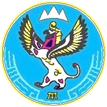 ПРИКАЗот «___» __________ 2023 г. № ___________г. Горно-АлтайскО внесении изменений в раздел «08. Лесное хозяйство, туризм, охрана окружающей среды и объектов животного мира» регионального перечня (классификатора) государственных (муниципальных) услуг, 
не включенных в общероссийские базовые (отраслевые) перечни (классификаторы) государственных и муниципальных услуг, и работ, оказываемых и выполняемых государственными (муниципальными) учреждениями Республики Алтай, утвержденного приказом Министерства финансов Республики Алтай от 27 декабря 2019 г. № 285-пВ соответствии с подпунктом «в» пункта 10 Порядка формирования, ведения и утверждения регионального перечня (классификатора) ‎государственных (муниципальных) услуг, не включенных в общероссийские базовые (отраслевые) перечни (классификаторы) государственных и муниципальных услуг, и работ, оказываемых и выполняемых государственными (муниципальными) учреждениями Республики Алтай, утвержденного постановлением Правительства Республики Алтай от 28 декабря 2017 г. № 360, приказываю:1. Утвердить прилагаемые изменения, которые вносятся в раздел «08. Лесное хозяйство, туризм, охрана окружающей среды и объектов животного мира» регионального перечня (классификатора) государственных (муниципальных) услуг, не включенных в общероссийские базовые (отраслевые) перечни (классификаторы) государственных и муниципальных услуг, и работ, оказываемых и выполняемых государственными (муниципальными) учреждениями Республики Алтай, утвержденного приказом Министерства финансов Республики Алтай от 27 декабря 2019 г. № 285-п (далее - изменения).2. Действие настоящего Приказа распространяется на правоотношения, возникшие при формировании государственного (муниципального) задания на оказание государственных (муниципальных) услуг и выполнение работ, начиная с государственного (муниципального) задания на оказание государственных (муниципальных) услуг и выполнение работ на 2023 год и на плановый период 2024 и 2025 годов.3. Контроль за исполнением настоящего Приказа возложить на заместителя министра М.В. Прядко.ИЗМЕНЕНИЯ,которые вносятся в раздел «08. Лесное хозяйство, туризм, охрана окружающей среды и объектов животного мира» регионального перечня (классификатора) 
государственных (муниципальных) услуг, не включенных в общероссийские базовые (отраслевые) перечни (классификаторы) 
государственных и муниципальных услуг, и работ, оказываемых и выполняемых государственными (муниципальными) учреждениями Республики Алтай, 
утвержденного приказом Министерства финансов Республики Алтай от 27 декабря 2019 г. № 285-пРаздел «08. Лесное хозяйство, туризм, охрана окружающей среды и объектов животного мира»:дополнить позицией «08338024010101» следующего содержания:дополнить позицией «08337024010101» следующего содержания:дополнить позицией «08336024010103» следующего содержания:дополнить позицией «08337024010102» следующего содержания:дополнить позицией «08336024010104» следующего содержания:дополнить позицией «08336024010102» следующего содержания:Министерство финансовРеспублики АлтайЧаптынова ул., д.24, г. Горно-Алтайск, 649000тел. (388-22) 2-26-21, факс (388-22) 2-32-95E-mail: info@mf.altaigov.ruwww.minfin-altay.ruОКПО 00078212, ОГРН 1020400753438ИНН/КПП 0411005460/041101001Алтай Республиканыҥ акча-манат министерствозыЧаптыновтыҥ ор., т.24, Горно-Алтайск к., 649000тел. (388-22) 2-26-21, факс (388-22) 2-32-95E-mail: info@mf.altaigov.ruwww.minfin-altay.ruОКПО 00078212, ОГРН 1020400753438ИНН/КПП 0411005460/041101001Исполняющий обязанности министраН.К. ТабаеваУТВЕРЖДЕНЫприказом Министерства финансов Республики Алтайот «___» ___________ 2023 г. №_________«08338024010101Осуществление лесовосстановления и лесоразведения02.40.10РаботабесплатнаяАгротехнический уход за лесными культурами путем дополнения лесных культурДополнение лесных культур: Посадка сеянцев и саженцев вручную под меч (лопату) Колесова на месте погибших растений с целью восстановления превоначальной густоты лесных культур древесными породами, которые вводились при создании культуравтономноесубъект Российской ФедерацииВ интересах общества;
Органы государственной власти и местного самоуправления;
Физические и юридические лицаПроведение мероприятий по дополнению лесных культур (Процент)Площадь дополнения (Гектар)1) Постановление1) Правительство Республики Алтай1) 21.05.20151) 1351) в целом1) 21.05.20151) Об утверждении Положения о Министерстве природных ресурсов, экологии и туризма Республики Алтай и признании утратившими силу некоторых постановлений Правительства Республики Алтай20.01.202331.12.2030»;«08337024010101Осуществление лесовосстановления и лесоразведения02.40.10РаботабесплатнаяАгротехнический уход за лесными культурами путем рыхления почвы с одновременным уничтожением травянистой и древесной растительности в рядах культур и междурядьяхРучное рыхление почвы и окучивание растений, рыхление около лунок тяпкой или окашивание в междурядьях косой или секоромавтономноесубъект Российской ФедерацииВ интересах общества;
Орган государственной власти или местного самоуправления;
Физические и юридические лицаПроведение мероприятия по рыхлению почвы (Процент)Площадь рыхления почвы (Гектар)1) Постановление1) Правительство Республики Алтай1) 21.05.20151) 1351) в целом1) 21.05.20151) Об утверждении Положения о Министерстве природных ресурсов, экологии и туризма Республики Алтай и признании утратившими силу некоторых постановлений Правительства Республики Алтай25.01.202331.12.2030»:«08336024010103Проведение профилактики возникновения, локализации и ликвидации очагов вредных организмов02.40.10РаботабесплатнаяПрофилактические лесохозяйственные мероприятия путем применения пестицидов и биологических средств защиты леса для предотвращения появления очагов вредных организмовРучной сбор яйцекладок вредителей леса с дальнейшим их уничтожением путем сжиганияавтономноесубъект Российской ФедерацииВ интересах общества;
Органы государственной власти и местного самоуправления;
Физические и юридические лицаУщерб, нанесенный лесам вредными лесными организмами (Процент)Площадь профилактического лесохозяйственного мероприятия (Гектар)1) Постановление1) Правительство Республики Алтай1) 21.05.20151) 1351) в целом1) 21.05.20151) Об утверждении Положения о Министерстве природных ресурсов, экологии и туризма Республики Алтай и признании утратившими силу некоторых постановлений Правительства Республики Алтай20.01.202331.12.2030»:«08337024010102Проведение профилактики возникновения, локализации и ликвидации очагов вредных организмов02.40.10РаботабесплатнаяВыборочная санитарная рубкаВыборочная рубка больных и поврежденных деревьевавтономноесубъект Российской ФедерацииВ интересах общества;
Органы государственной власти и местного самоуправления;
Физические и юридические лицаВыборочные санитарные рубки (Процент)Площадь выборочных санитарных рубок (Гектар)1) Постановление1) Правительство Республики Алтай1) 21.05.20151) 1351) в целом1) 21.05.20151) Об утверждении Положения о Министерстве природных ресурсов, экологии и туризма Республики Алтай и признании утратившими силу некоторых постановлений Правительства Республики Алтай20.01.202331.12.2030»:«08336024010104Проведение профилактики возникновения, локализации и ликвидации очагов вредных организмов02.40.10РаботабесплатнаяРубка аварийных деревьевРубка погибших (утративших жизнеспособность в результате воздействия неблагоприятных факторов) и поврежденных (имеющих видимые признаки воздействия неблагоприятных факторов) лесных насаждений, уборка неликвидной древесины (уборка как поваленных, так и стоящих деревьев, древесина которых оставляется на перегнивание на лесосеке)автономноесубъект Российской ФедерацииВ интересах общества;
Органы государственной власти и местного самоуправления;
Физические и юридические лицаНаличие аварийных деревьев (Штука)Количество срубленных авариных деревьев (Штука)1) Постановление1) Правительство Республики Алтай1) 21.05.20151) 1351) в целом1) 21.05.20151) Об утверждении Положения о Министерстве природных ресурсов, экологии и туризма Республики Алтай и признании утратившими силу некоторых постановлений Правительства Республики Алтай20.01.202331.12.2030»:«08336024010102Проведение профилактики возникновения, локализации и ликвидации очагов вредных организмов02.40.10РаботабесплатнаяСплошная санитарная рубкаСплошная рубка больных и поврежденных деревьевавтономноесубъект Российской ФедерацииВ интересах общества;
Органы государственной власти и местного самоуправления;
Физические и юридические лицаСплошные санитарные рубки (Процент)Площадь сплошных санитарных рубок (Гектар)1) Постановление1) Правительство Республики Алтай1) 21.05.20151) 1351) в целом1) 21.05.20151) Об утверждении Положения о Министерстве природных ресурсов, экологии и туризма Республики Алтай и признании утратившими силу некоторых постановлений Правительства Республики Алтай20.01.202331.12.2030»: